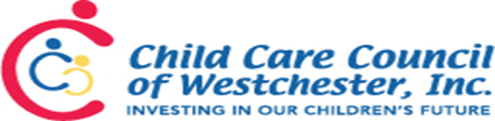 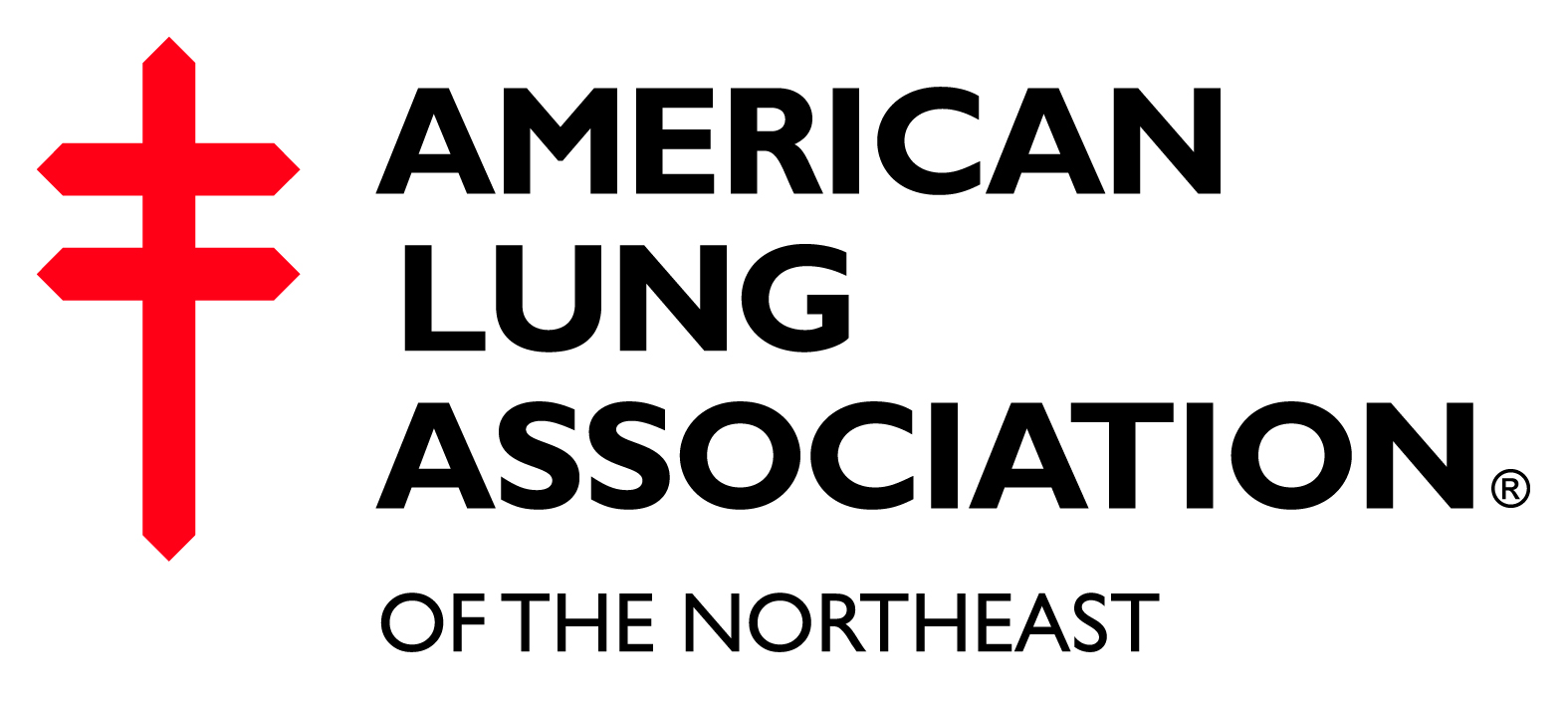 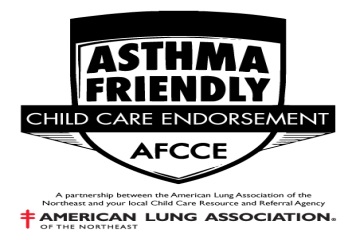 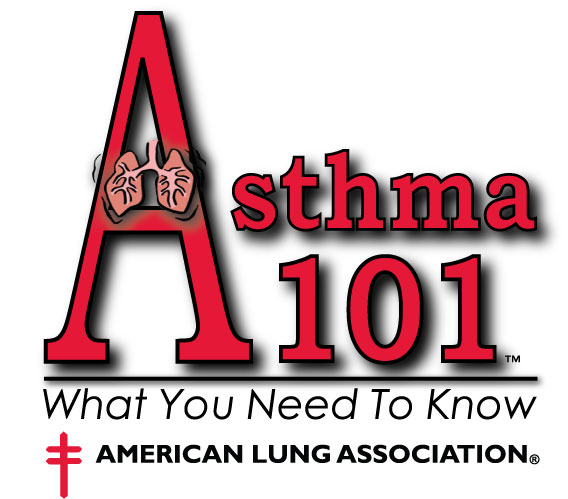 Asthma Friendly Child Care Endorsement ApplicationName: ___________________________________________________                       Date: ______________________Program InformationName: ______________________________________________________________________________________________________Site Address: __________________________________________    	Mailing Address: ___________________________________City / State / Zip: _______________________________________         City / State / Zip: ___________________________________Main Office Phone #: ____________________________________	Site Phone #: _______________________________________Fax#: _______________________    Email: _______________________________ Website: ________________________________Modality:  (Check one & enter information) Family Child Care Provider       Group Family Child Care Provider     Child Care Center        School Age Child Care Program    _______________________                             _______________________                       ___________________________     License / Registration #                        License / Registration Expiration Date              Name of Licensor / Registrar    Fee schedule: (Please check one according to modality & HCC Service Program Status)  All fees are to be submitted with completed application and are non-refundable.Programs on HCC Service                                              Programs not on HCC Service                                 Family Child Care Provider - $15                                 	 Family Child Care Provider - $30                                 Group Family Child Care Provider - $20	               	 Group Family Child Care Provider - $40                                  Child Care Center - $50			               	 Child Care Center - $100                                 School Age Program - $50                                             	 School Age Program - $100My signature indicates that I:Have read, understand, and agree to the responsibilities of the Endorsement Process as per AFCCE Informational SheetHave verified that the information submitted on the Asthma Friendly Endorsement Guide is true to the best of my knowledge. ____________________________                 ____________________________________               ___________________Applicant’s Name (Printed)                               Signature                                                                             DateAsthma Friendly Child Care Endorsement GuideYN?#Asthma ManagementA staff member who has attended an accepted training course on asthma management which includes general information, environmental control measures, medication, asthma triggers avoidance planning, and asthma emergency management is on-site whenever a child with asthma is present.We have and maintain current training on asthma care requirements  (at a minimum of every two years)We have an individualized Asthma Action Plan for each child with asthma enrolled in our program. The program will review the Asthma Action Plan with all staff involved with the child’s care and staff authorized to administer medication. REQUIREDWe review each child’s emergency Asthma Action Plan at least annually to ensure that we are ready and able to care for that child and the others in our care in the event of an emergency. The Blue Card / Emergency contact information will be obtained and reviewed at the time of admission & will be updated when a change occurs and at least every six months. We review our emergency contact information and ‘permission to treat’ at least every six months for each enrolled child with asthma. REQUIREDThe program will review the Asthma Action Plan with all staff involved with the child’s care and all staff authorized to administer medication. We have a procedure to notify all staff of all children who have asthma.We have an asthma travel pack for all outings which includes the student’s quick relief medications, medication instructions and consent, emergency contact information and permission to treat, and means of communication for emergencies that is carried by an adult who is trained in asthma management and medication administration.Medication AdministrationWe are legally able to administer medication to children with asthma in our program.  REQUIREDMedication is stored in a manner that is inaccessible to children yet readily accessible to adults who are trained to administer medications. All medication will be kept in the original labeled container REQUIREDMedication is labeled with the child’s first and last name and has corresponding health care provider instructions and parental consent in writing. REQUIREDWe periodically review the medication and medication administration instructions to ensure that we are ready and able to follow the child’s emergency medication plan. Medication expiration dates will be checked on a monthly basis. Parents will be informed regarding the need to replace the medication before it expires.  Education and AwarenessWe create opportunities to educate the families we serve on asthma friendly practices.We will provide educational programming for all children about asthma.Asthma Friendly Facility Air QualityWe avoid conditions that lead to excess moisture because moisture contributes to the growth of mold and mildew.  We maintain adequate ventilation.  We repair water leaks.  We keep humidity in the desirable range of 30-50%.We do not allow cars or other vehicles to idle in our parking areas.We do not use scented or unscented candles or manufactured air fresheners.We do not permit smoking anywhere on the premises or in sight of children.  REQUIREDIf staff smokes in clothes that they will wear for work, we have a policy requiring the use of a smoking jacket to reduce lung irritants on their clothes.We keep garbage covered at all times to avoid attracting pests and to minimize odors.Household ChemicalsWe use chlorine bleach mixed to the lowest effective concentration appropriate to the surface.  We use the appropriate amount and never when children are nearby.We do not use aerosol sprays of any kind.Pest PreventionWe use non-toxic techniques both inside and outside the facility to control pests.  If pesticide application is required to address a serious threat parents are notified in advance and a licensed professional is used to apply the least toxic, most effective product at a time when children will not be exposed. REQUIRED